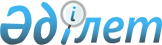 Об установлении пруденциальных нормативов для Национального оператора почты, а также форм и сроков представления отчетов об их выполнении
					
			Утративший силу
			
			
		
					Постановление Правления Агентства Республики Казахстан по регулированию и надзору финансового рынка и финансовых организаций от 12 июля 2004 года N 200. Зарегистрировано в Министерстве юстиции Республики Казахстан 4 августа 2004 года N 2988. Утратило силу постановлением Правления Национального Банка Республики Казахстан от 26 декабря 2016 года № 307 (вводится в действие по истечении десяти календарных дней после дня его первого официального опубликования)
      Сноска. Утратило силу постановлением Правления Национального Банка РК от 26.12.2016 № 307 (вводится в действие по истечении десяти календарных дней после дня его первого официального опубликования).
      В целях реализации статьи 6 Закона Республики Казахстан "О почте", Правление Агентства Республики Казахстан по регулированию и надзору финансового рынка и финансовых организаций (далее - Агентство) постановляет: 
      1. Установить следующие пруденциальные нормативы для Национального оператора почты: 
      коэффициент достаточности собственных средств; 
      коэффициент текущей ликвидности; 
      лимиты открытой валютной позиции. 
      2. Коэффициент достаточности собственных средств рассчитывается как отношение собственного капитала Национального оператора почты к сумме его активов. 
      3. Минимальное значение коэффициента достаточности собственных средств должно быть не менее 0,10, с 31 декабря 2008 года - 0,12. 
      Сноска. Пункт 3 с изменениями, внесенными постановлением Правления Агентства РК по регулированию и надзору финансового рынка и финансовых организаций от 24.12.2007 N 280 (вводится в действие с 1 апреля 2008 г.). 


       4. Собственный капитал Национального оператора почты рассчитывается как сумма: 
      оплаченного уставного капитала (в пределах сумм, оплаченных деньгами); 
      дополнительного капитала; 
      нераспределенного чистого дохода прошлых лет (в том числе фондов, резервов, сформированных за счет нераспределенного чистого дохода); 
      превышения доходов текущего года над расходами текущего года; 
      за минусом: 
      нематериальных активов, за исключением лицензионного программного обеспечения, приобретенного для целей основной деятельности банка и соответствующего Международному стандарту финансовой отчетности N 38 "Нематериальные активы", утвержденному Правлением Комитета по международным стандартам финансовой отчетности в июле 1998 года, вступившему в силу для финансовой отчетности, охватывающей периоды, начинающиеся с или после 1 июля 1999 года (далее - Международный стандарт финансовой отчетности N 38); 
      убытков прошлых лет; 
      превышения расходов текущего года над доходами текущего года; 
      участия в уставном капитале других юридических лиц. 
      5. Коэффициент текущей ликвидности рассчитывается как отношение размера высоколиквидных активов к величине обязательств до востребования, рассчитанных на конец отчетного месяца. 
      Коэффициент текущей ликвидности Национального оператора почты должен составлять не менее 0,3. 
      5-1. Для целей настоящего постановления помимо рейтинговых оценок агентства "Standard & Poor's" уполномоченным органом по регулированию и надзору финансового рынка и финансовых организаций (далее – уполномоченный орган) также признаются рейтинговые оценки агентств "Moody's Investors Service" и "Fitch" и их дочерних рейтинговых организаций (далее - другие рейтинговые агентства). 
      Сноска. Постановление дополнено пунктом 5-1 в соответствии с постановлением Правления Агентства РК по регулированию и надзору финансового рынка и финансовых организаций от 22.08.2008 № 124 (вводится в действие с 01.10.2008); с изменением, внесенным постановлением Правления АФН РК от 03.09.2010 N 131 (вводится в действие по истечении четырнадцати календарных дней со дня его гос. регистрации в МЮ РК).


       6. В расчет высоколиквидных активов включаются: 
      1) деньги, в том числе:
      деньги в кассе, не более десяти процентов от суммы активов по балансу Национального оператора почты;
      деньги на текущих счетах в банках второго уровня Республики Казахстан;
      собственные деньги на счетах в центральном депозитарии;
      собственные деньги на счетах в клиринговой организации, являющиеся гарантийными, маржевыми взносами Национального оператора почты;
      деньги на текущих счетах в банках-нерезидентах, имеющих долгосрочный и (или) краткосрочный, индивидуальный рейтинг не ниже категории "ВВВ-" по международной шкале агентства Standard & Poor’s или рейтинговую оценку аналогичного уровня одного из других рейтинговых агентств;
      деньги на счетах в организациях-нерезидентах, предоставляющих банковские услуги организациям для осуществления операций на организованном рынке ценных бумаг;
      2) государственные ценные бумаги Республики Казахстан (включая эмитированные в соответствии с законодательством других государств); 
      3) депозиты до востребования в Национальном Банке Республики Казахстан, в банках Республики Казахстан; 
      4) акции юридических лиц Республики Казахстан, имеющих рейтинговую оценку не ниже "ВВ-" по международной шкале агентства "Standard & Poor's" или рейтинговую оценку аналогичного уровня одного из других рейтинговых агентств, или рейтинговую оценку не ниже "kzBB-" по национальной шкале "Standard & Poor's", за вычетом резервов на возможные потери; 
      5) негосударственные долговые ценные бумаги юридических лиц Республики Казахстан, выпущенные в соответствии с законодательством Республики Казахстан и других государств, включенные в категорию "долговые ценные бумаги с рейтинговой оценкой" не ниже "ВВ-" по международной шкале агентства "Standard & Poor's" или рейтинговой оценкой аналогичного уровня одного из других рейтинговых агентств, или рейтинговой оценкой не ниже "kzBB-" по национальной шкале "Standard & Poor's" (с учетом сумм основного долга и начисленного вознаграждения), за вычетом резервов на возможные потери; 
      6) ценные бумаги иностранных государств, имеющих суверенный рейтинг не ниже "ВВВ-" по международной шкале агентства "Standard & Poor's" или рейтинговую оценку аналогичного уровня одного из других рейтинговых агентств (с учетом сумм основного долга и начисленного вознаграждения), за вычетом резервов на возможные потери; 
      7) негосударственные долговые ценные бумаги иностранных эмитентов, имеющие рейтинговую оценку не ниже "ВВВ-" по международной шкале агентства "Standard & Poor's" или рейтинговую оценку аналогичного уровня одного из других рейтинговых (с учетом сумм основного долга и начисленного вознаграждения), за вычетом резервов на возможные потери; 
      8) акции иностранных эмитентов, имеющих рейтинговую оценку не ниже "ВВВ-" по международной шкале агентства "Standard & Poor's" или рейтинговую оценку аналогичного уровня одного из других рейтинговых агентств, за вычетом резервов на возможные потери; 
      9) депозитарные расписки, базовым активом которых являются акции иностранных эмитентов, имеющих рейтинговую оценку не ниже "ВВВ-" по международной шкале агентства "Standard & Poor's" или рейтинговую оценку аналогичного уровня одного из других рейтинговых агентств, за вычетом резервов на возможные потери; 
      10) депозитарные расписки, базовым активом которых являются акции эмитентов, выпущенные в соответствии с законодательством Республики Казахстан и других государств, имеющих рейтинговую оценку не ниже "ВВ-" по международной шкале агентства "Standard & Poor's" или рейтинговую оценку аналогичного уровня одного из других рейтинговых агентств, или рейтинговую оценку не ниже "kzBB-" по национальной шкале "Standard & Poor's", за вычетом резервов на возможные потери. 
      Ценные бумаги, указанные в настоящем пункте, не включаются в расчет высоколиквидных активов в случаях: 
      продажи ценных бумаг Национальным оператором почты на условиях их обратного выкупа или передачи в залог, или обременения иным образом в соответствии с законодательством Республики Казахстан; 
      покупки ценных бумаг Национальным оператором почты на рынке автоматического "репо" на условиях их обратной продажи; 
      если данные ценные бумаги выпущены юридическими лицами, являющимися аффилиированными лицами по отношению к Национальному оператору почты. 
      Сноска. Пункт 6 в редакции постановления Правления Агентства РК по регулированию и надзору финансового рынка и финансовых организаций от 22.08.2008 № 124 (вводится в действие с 01.10.2008); с изменением, внесенным постановлением Правления Национального Банка Республики Казахстан от 16.07.2014 № 152 (вводится в действие по истечении десяти календарных дней после дня его первого официального опубликования).


       7. В расчет обязательств до востребования включаются: 
      депозиты до востребования клиентов и банков-корреспондентов; 
      другие обязательства до востребования, в том числе, обязательства по платежам и переводам денег, выдаче наличных денег, срок осуществления которых не превышает одного месяца или по которым не установлен срок их осуществления.
      8. При наличии у Национального оператора почты в течение отчетного периода просроченных обязательств перед кредиторами и депозиторами либо фактов нарушения норм законодательства Республики Казахстан о платежах и переводах денег коэффициент текущей ликвидности считается невыполненным независимо от расчетных значений коэффициентов ликвидности. 
      9. Открытая валютная позиция - это превышение требований (обязательств) Национального оператора почты в валюте отдельного иностранного государства (группы иностранных государств) над обязательствами (требованиями) Национального оператора почты в той же иностранной валюте. 
      Длинная валютная позиция - это открытая валютная позиция в валюте отдельного иностранного государства (группы иностранных государств), требования (совокупная сумма активов и условных требований) в которой превышают обязательства (совокупную сумму обязательств и условных обязательств) Национального оператора почты в этой же иностранной валюте. 
      Короткая валютная позиция - это открытая валютная позиция в валюте отдельного иностранного государства (группы иностранных государств), обязательства (совокупная сумма обязательств и условных обязательств) в которой превышают требования (совокупную сумму активов и условных требований) Национального оператора почты в этой же иностранной валюте. 
      Валютная нетто-позиция Национального оператора почты рассчитывается как разница между совокупной суммой длинных позиций Национального оператора почты по всем иностранным валютам и совокупной суммой коротких позиций по всем иностранным валютам. 
      По каждой иностранной валюте открытая валютная позиция рассчитывается отдельно. 
      При расчете открытых валютных позиций по валютам отдельных иностранных государств (групп иностранных государств) в первую очередь рассчитывается сальдо счетов по каждой иностранной валюте, открытых на счетах активов и на счетах обязательств Национального оператора почты. Затем определяется сальдо счетов по этой же иностранной валюте, открытых на счетах условных требований и на счетах условных обязательств. Сальдо, отражающие превышение требований (обязательств) в иностранной валюте над обязательствами (требованиями) взаимно суммируются, а полученный результат определяет размер и вид открытой позиции Национального оператора почты по иностранной валюте. 
      Требования и обязательства, выраженные в иностранной валюте, включаются в расчет валютной позиции в части иностранных валют, в которых данные требования и обязательства выражены (фиксированы, индексированы). 
      10. Открытая валютная позиция Национального оператора почты не должна превышать следующие лимиты: 
      по иностранным валютам стран, имеющих суверенный рейтинг не ниже "А" агентства Standard & Poor , s или рейтинг аналогичного уровня одного из других рейтинговых агентств - 15 процентов от величины собственного капитала; 
      по другим иностранным валютам - 7,5 процентов собственного капитала. 
      Валютная нетто-позиция Национального оператора почты не должна превышать 30 процентов собственного капитала. 
      При превышении установленных настоящим пунктом лимитов открытой валютной позиции в течение отчетного месяца по любой иностранной валюте лимиты открытой валютной позиции по валютам нарушения в течение последующего месяца определяются с уменьшением на 5 процентов от установленных лимитов. 
      В расчет открытой валютной позиции и валютной нетто-позиции не включаются требования и обязательства Национального оператора почты в иностранной валюте, связанные с займом, полученным от Исламского Банка Развития, погашение которого гарантируется Правительством Республики Казахстан. 
      Не считается нарушением лимитов открытой валютной позиции по отдельно взятой иностранной валюте превышение Национальным оператором почты установленных лимитов в пределах 0,09 процентов. 
      11. Ежемесячно, не позднее 18.00 часов времени города Астаны двадцать пятого числа месяца, следующего за отчетным месяцем, Национальный оператор почты представляет в уполномоченный орган отчет о выполнении пруденциальных нормативов по форме, согласно приложению 1 к настоящему постановлению на электронном и бумажном носителях.
      Ежемесячно, не позднее 18.00 часов времени города Астаны двадцать пятого числа месяца, следующего за отчетным месяцем, по состоянию за последний рабочий день отчетного месяца отчет о валютных позициях по каждой иностранной валюте и валютной нетто-позиции предоставляется по форме согласно приложению 2 к настоящему постановлению на электронном носителе.
      Сноска. Пункт 11 в редакции постановления Правления АФН РК от 03.09.2010 N 131 (вводится в действие по истечении четырнадцати календарных дней со дня его гос. регистрации в МЮ РК).


       11-1. Отчетность на электронном носителе представляется с использованием транспортной системы гарантированной доставки информации с криптографическими средствами защиты, обеспечивающей конфиденциальность и некорректируемость представляемых данных.
      Сноска. Постановление дополнено пунктом 11-1 в соответствии с постановлением Правления АФН РК от 03.09.2010 N 131 (вводится в действие по истечении четырнадцати календарных дней со дня его гос. регистрации в МЮ РК).


       11-2. Отчетность на бумажном носителе по состоянию на отчетную дату подписывается первым руководителем (на период его отсутствия – лицом, его замещающим), главным бухгалтером Национального оператора почты, заверяется печатью и представляется в уполномоченный орган, а также хранится у Национального оператора почты.
      По требованию уполномоченного органа Национальный оператор почты не позднее двух рабочих дней со дня получения запроса представляет отчетность по состоянию на определенную дату на бумажном носителе.
      Идентичность данных, представляемых на электронном носителе, данным на бумажном носителе, обеспечивается первым руководителем Национального оператора почты (на период его отсутствия – лицом, его замещающим) и главным бухгалтером.
      Сноска. Постановление дополнено пунктом 11-2 в соответствии с постановлением Правления АФН РК от 03.09.2010 N 131 (вводится в действие по истечении четырнадцати календарных дней со дня его гос. регистрации в МЮ РК).


       11-3. В случае необходимости внесения изменений и (или) дополнений в отчетность, Национальный оператор почты в течение трех рабочих дней со дня представления отчетности представляет в уполномоченный орган письменное ходатайство с объяснением причин необходимости внесения изменений и (или) дополнений.
      При обнаружении неполной и (или) недостоверной информации в отчетности, представленной Национальным оператором почты, уполномоченный орган уведомляет об этом Национального оператора почты. Национальный оператор почты не позднее двух рабочих дней со дня уведомления уполномоченным органом представляет доработанную с учетом замечаний уполномоченного органа отчетность.
      Сноска. Постановление дополнено пунктом 11-3 в соответствии с постановлением Правления АФН РК от 03.09.2010 N 131 (вводится в действие по истечении четырнадцати календарных дней со дня его гос. регистрации в МЮ РК).


       12. Контроль за соблюдением Национальным оператором почты пруденциальных нормативов осуществляется уполномоченным органом.
      Сноска. Пункт 12 в редакции постановления Правления АФН РК от 03.09.2010 N 131 (вводится в действие по истечении четырнадцати календарных дней со дня его гос. регистрации в МЮ РК).


       13. Национальный оператор почты несет ответственность за нарушение требований настоящего постановления в соответствии с законодательными актами Республики Казахстан. 
      14. Настоящее постановление вводится в действие по истечении четырнадцати дней со дня государственной регистрации в Министерстве юстиции Республики Казахстан. 
      15. Со дня введения в действие настоящего постановления признать утратившим силу постановление Правления Национального Банка Республики Казахстан от 4 июля 2003 года N 216 "Об утверждении Правил о пруденциальных нормативах для Национального оператора почты" (зарегистрированное в Реестре государственной регистрации нормативных правовых актов Республики Казахстан под N 2433, опубликованное 28 июля - 10 августа 2003 года в изданиях Национального Банка Республики Казахстан "Казакстан Улттык Банкiнiн Хабаршысы" и "Вестник Национального Банка Республики Казахстан" N 16). 
      16. Департаменту надзора за субъектами страхового рынка и другими финансовыми организациями (Каракулова Д.Ш.): 
      1) совместно с Юридическим департаментом (Байсынов М.Б.) принять меры к государственной регистрации в Министерстве юстиции Республики Казахстан настоящего постановления; 
      2) в десятидневный срок со дня государственной регистрации в Министерстве юстиции Республики Казахстан настоящего постановления довести его до сведения заинтересованных подразделений Агентства и Национального оператора почты. 
      17. Департаменту по обеспечению деятельности Агентства (Несипбаев Р.Р.) в десятидневный срок со дня государственной регистрации в Министерстве юстиции Республики Казахстан принять меры к опубликованию настоящего постановления в средствах массовой информации Республики Казахстан. 
      18. Контроль за исполнением настоящего постановления возложить на заместителя Председателя Агентства Досмукаметова К.М.  Отчет о выполнении пруденциальных нормативов
_______________________________ 
(наименование Национального оператора почты) 
по состоянию на "____ "________200_г . 
      Сноска. Приложение 1 с изменением, внесенным постановлением Правления АФН РК от 03.09.2010 N 131 (вводится в действие по истечении четырнадцати календарных дней со дня его гос. регистрации в МЮ РК).
                                                                    тысяч тенге 
      __________________________________________________________________________ 
          Наименование компонентов      |              Значения 
      ___________________________________|______________________________________ 
      Собственный капитал                | 
      ___________________________________|______________________________________ 
      Активы                             | 
      ___________________________________|______________________________________ 
      Коэффициент достаточности          | 
      собственных средств (не менее 0,08)| 
      ___________________________________|______________________________________ 
                                        | 
      ___________________________________|______________________________________ 
      Высоколиквидные активы             | 
      ___________________________________|______________________________________ 
      Обязательства до востребования     | 
      ___________________________________|______________________________________ 
      Коэффициент текущей                | 
      ликвидности (не менее 0,3)         | 
      ___________________________________|______________________________________ 
      | 
      ___________________________________|______________________________________ 
      Первый руководитель (на период его отсутствия – лицо, его замещающее) ______________________ ________  [печать] 
      (фамилия, имя, отчество) (подпись) 
      Главный бухгалтер______________________ ________ 
      (фамилия, имя, отчество) (подпись) 
      Исполнитель: _____________________  ___________  ________ 
                       (фамилия, имя, отчество)  (подпись)   (телефон)  Отчет о валютных позициях по каждой иностранной валюте и
валютной нетто-позиции
_______________________________ 
(наименование Национального оператора почты) 
по состоянию на "___" _______ 200_г. 
      Сноска. Приложение 2 с изменением, внесенным постановлением Правления АФН РК от 03.09.2010 N 131 (вводится в действие по истечении четырнадцати календарных дней со дня его гос. регистрации в МЮ РК).
       тысяч тенге 
      _____________________________________________________________________ 
        Вид иностранной валюты  |  Длинная  |  Короткая  |   Нетто- 
                                |  позиция  |  позиция   |  позиция 
      ___________________________|___________|____________|________________ 
      ___________________________|___________|____________| 
      ___________________________|___________|____________| 
      ___________________________|___________|____________| 
      ___________________________|___________|____________| 
      ___________________________|___________|____________|________________ 
               Итого:           |           |            | 
      ___________________________|___________|____________|________________ 
      _____________________________________________________________________ 
      Собственный капитал                              | 
      _________________________________________________|___________________ 
      Максимальный размер открытой валютной позиции по | 
      видам валют                                      | 
      _________________________________________________|___________________ 
        .                                             | 
        .                                             | 
        .                                             | 
      _________________________________________________|___________________ 
      Максимальный размер нетто-позиции                | 
      _________________________________________________|___________________ 
      Первый руководитель (на период его отсутствия – лицо, его замещающее) ___________________    ________ [печать] 
      (фамилия, имя, отчество) (подпись) 
      Главный бухгалтер______________________      _______ 
      (фамилия, имя, отчество)    (подпись) 
      Исполнитель: _______________________ ________        _________ 
                        (фамилия, имя, отчество) (подпись)       (телефон) 
					© 2012. РГП на ПХВ «Институт законодательства и правовой информации Республики Казахстан» Министерства юстиции Республики Казахстан
				
ПредседательПриложение 1
к постановлению Правления
Агентства Республики Казахстан
по регулированию и надзору
финансового рынка и финансовых
организаций
от 12 июля 2004 года N 200
"Об установлении пруденциальных
нормативов для Национального
оператора почты, а также форм и
сроков представления отчетов об их
выполнении" Приложение 2
к постановлению Правления
Агентства Республики Казахстан
по регулированию и надзору
финансового рынка и финансовых
организаций
от 12 июля 2004 года N 200
"Об установлении пруденциальных
нормативов для Национального
оператора почты, а также форм и
сроков представления отчетов об их
выполнении"